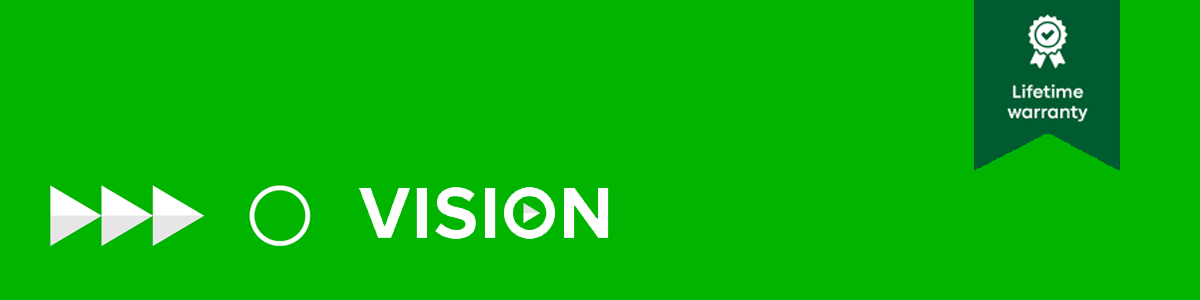 Press Release14th October, 2021Vision ships robust arm for larger displaysNew heavy-duty yet versatile arm for displays up to 70-inch – suitable for the majority of displays and installationsVision has shipped its new heavy-duty arm for larger displays of 42-inch to 70-inch, which rotates, tilts up and down and comes with a larger wall plate to ensure flexible placement in any location.“We recognise the increasing pressure on AV installers to complete installations swiftly while ensuring a high-quality customer experience,” explains Stuart Lockhart, Director of Vision. Our new version is easier and more flexible to install and enables the display to be positioned up high, out of reach of the public, yet be adjusted for optimal viewing.”The VFM-WA6X413 is designed for large format displays sized 47-70 inch, with VESA patterns up to 600 x400 and weight of up to 30kg, allowing it to be used for the majority of displays.The arm tilts up by 5 degrees, tilts down by 15 degrees and rotates 6 degrees, enabling adjustment of the display, even if the wall plate is not plumb. The wall plate width has been enlarged to 476mm so it is easier for an installer to pick-up a load-bearing structure in the wall, and the reach from the wall widened to 69mm to 615mm. The VFM-WA6X413 is available now through Vision’s international network of distributors. Like all Vision products, it is backed by a Vision’s Lifetime Guarantee.Further product details at https://visionaudiovisual.com/en/product/vfm-wa6x4-3ENDSAbout VisionVision designs and manufactures installation products including mounts, connectivity devices and audio that are exceptionally easy to install and so reliable, they come with a lifetime guarantee. Its products are available worldwide through a network of distributors. Vision is an Azlan Logistics brand and part of the Tech Data Group.https://visionaudiovisual.com